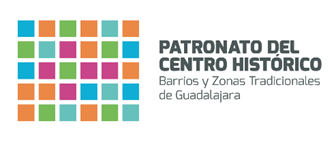 2017DURANTE  EL EJERCICIO 2017 NO SE GENERARON GASTOS DE REPRESENTACIÓN, VIATICOS Y VIAJES OFICIALES.